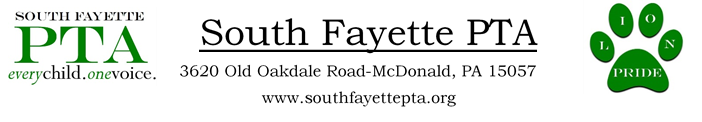 South Fayette PTA2023-2024 Meeting Schedule September 2023 Thursday, September 7th, 20237pm EST – IS Café October 2023Thursday, October 12th, 20237pm EST – ES LibraryNovember 2023Thursday, November 9th, 20237pm EST – IS CaféJanuary 2024Thursday, January 11th, 20247pm EST – ES LibraryFebruary 2024Thursday, February 8th, 20247pm EST – IS Café March 2024Thursday, March 14th, 20247pm EST – ES LibraryApril 2024Thursday, April 11th, 2024 7pm EST – IS CaféMay 2024 – Volunteer CelebrationThursday, May 9th, 2024Pride Room - TBA